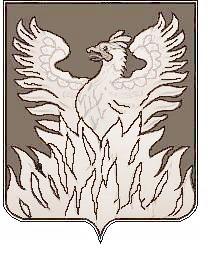 СОВЕТ ДЕПУТАТОВмуниципального образования«Городское поселение Воскресенск»Воскресенского муниципального районаМосковской областиРЕШЕНИЕот _______ № _______Об утверждении Положения о порядке принятия решений о создании, реорганизации и ликвидации муниципальных унитарных предприятий городского поселения ВоскресенскВ соответствии с Конституцией Российской Федерации, Гражданским кодексом Российской Федерации, Федеральным законом от 06.10.2003 N 131-ФЗ "Об общих принципах организации местного самоуправления в Российской Федерации", Федеральным законом от 14.11.2002 N 161-ФЗ "О государственных и муниципальных унитарных предприятиях" и Уставом муниципального образования «Городское поселение Воскресенск» Воскресенского муниципального района Московской области, Совет депутатов муниципального образования «Городское поселение Воскресенск» Воскресенского муниципального района Московской области РЕШИЛ:Утвердить Положение о порядке принятия решений и создании, реорганизации и ликвидации муниципальных унитарных предприятий городского поселения Воскресенск.Признать утратившим силу решение Совета депутатов муниципального образования «Городское поселение Воскресенск» Воскресенского муниципального района Московской области от 28.09.2007 №77/15 «О Положении о порядке создания, реорганизации и ликвидации муниципальных унитарных предприятий и муниципальных учреждений в городском поселении Воскресенск Воскресенского муниципального района Московской области».Разместить (опубликовать)  настоящее решение на Официальном сайте Городского поселения Воскресенск в соответствии с Уставом муниципального образования «Городское поселение Воскресенск» Воскресенского муниципального района Московской области.Настоящее решение вступает в силу с момента его официального опубликования.Контроль за исполнением настоящего решения возложить на председателя постоянной депутатской комиссии по экономическому развитию и управлению муниципальной собственности Лащенова В.И. и временно исполняющего обязанности руководителя администрации Воскресенск Кривоногова М.Г.Глава городского поселения Воскресенск					           В.И. Лащенов